TALLERES PREPARATORIOSDocumento preparado por la Oficina de la UniónDescargo de responsabilidad: el presente documento no constituye un documento de política u orientación de la UPOVRESUMEN	El presente documento tiene por objeto proporcionar un informe sobre los talleres preparatorios realizados en 2022 y presentar propuestas para 2023.	 Se invita al Comité Técnico (TC) a considerar la posibilidad de organizar talleres preparatorios en forma de una serie de seminarios web en fechas acordes al calendario de reuniones de 2023 de los Grupos de Trabajo Técnico (TWP), conjuntamente con talleres presenciales, cuando así se solicite, conforme a lo expuesto en los párrafos 15 a 18 del presente documento.	En el presente documento se utilizan las abreviaturas siguientes:TC:	Comité TécnicoTWA:	Grupo de Trabajo Técnico sobre Plantas AgrícolasTWF:	Grupo de Trabajo Técnico sobre Plantas FrutalesTWM:	Grupo de Trabajo Técnico sobre Métodos y Técnicas de ExamenTWO:	Grupo de Trabajo Técnico sobre Plantas Ornamentales y Árboles ForestalesTWP:	Grupos de Trabajo TécnicoTWV:	Grupo de Trabajo Técnico sobre Hortalizas	El presente documento se estructura del modo siguiente:RESUMEN	1ANTECEDENTES	1INFORME SOBRE LOS TALLERES PREPARATORIOS DE 2022	2PROGRAMA Y FORMATO DE LA LABOR PREPARATORIA DE 2023	3Propuesta:	3PROGRAMA DE LOS SEMINARIOS WEB PREPARATORIOS DE 2022	1Ponencias introductorias	1Anexo: Programa de los seminarios web preparatorios de 2022ANTECEDENTES	En su trigésima octava sesión, sobre la base del documento TC/38/12, el TC decidió que se organizaran talleres preparatorios antes de cada reunión de los TWP a fin de ayudar a algunos de los delegados a participar de forma más activa en las reuniones (véanse los párrafos 215 a 218 del documento TC/38/16 “Informe”).	En su quincuagésima quinta sesión, el TC recordó que los talleres preparatorios constituyen una oportunidad para la formación de los participantes locales y acordó que los anfitriones de los TWP deben tener la posibilidad de decidir si organizan o no un taller preparatorio antes de la sesión del TWP en cuestión (véanse los párrafos 226 y 227 del documento TC/55/25 “Informe”).	En su quincuagésima quinta sesión, el TC convino en que se debe invitar a los TWP a examinar la posibilidad de la organización de talleres preparatorios al estudiar el lugar y la fecha de sus futuras reuniones.	En su quincuagésima sexta sesión, el TC tomó nota de que las presentaciones de los seminarios web se grabarían y se publicarían en línea, pero no los debates. El TC tomó nota de que la Oficina de la Unión propondría contenidos para los seminarios web e invitaría a los expertos de los miembros a servir de panelistas en los debates y a proporcionar ejemplos prácticos (véanse los párrafos 71 y 75 del documento TC/56/23, “Informe”).	En su quincuagésima sexta sesión, el TC tomó nota de que la Oficina de la Unión ultimaría los detalles relativos a los seminarios web en coordinación con los presidentes del TC y los TWP.	En su quincuagésima sexta sesión, el TC tomó nota de que, previa petición de los anfitriones de los TWP, se podrían organizar talleres con participación presencial junto con las reuniones de los TWP. En ese caso, el contenido se adaptaría al contexto particular.INFORME SOBRE LOS TALLERES PREPARATORIOS DE 2022	Se realizaron seis seminarios web preparatorios en total, en la mañana y la tarde de los días 12, 13 y 14 de abril de 2022.	El contenido de los seminarios web fue el siguiente:Seminario web 1: Organización de exámenes DHE con información suministrada por el solicitanteSeminario web 2: Caracteres fisiológicos y de resistencia a las enfermedades en el examen DHESeminario web 3: Técnicas de tratamiento de datos en el examen DHE	Las cifras de asistencia a los seminarios web fueron las siguientes:	Las grabaciones en vídeo de los seminarios web, sin incluir las sesiones de debate, se publicaron en la página web de la UPOV para el TC y para cada reunión del TWP en 2022 (https://www.upov.int/meetings/en/webinar_videos.html) y en el canal de la UPOV en Youtube (https://www.youtube.com/user/upov). El canal de Youtube de la UPOV ofrece la posibilidad de ver los vídeos con transcripción de audio y también puede generar subtítulos automáticamente en diferentes idiomas. 	Hasta el 5 de octubre de 2022 se registró el siguiente número de visualizaciones:Páginas web de los TWP de la UPOV:Canal de la UPOV en YouTube:PROGRAMA Y FORMATO DE LA LABOR PREPARATORIA DE 2023Propuesta:	Se propone que los talleres preparatorios de 2023 se organicen en forma de seminarios web en fechas acordes al calendario de reuniones de los TWP. Las presentaciones de los seminarios web y los debates de los paneles se grabarían y publicarían en línea. La sesión de preguntas y respuestas no se grabaría ni publicaría en línea. 	Se invitaría a los expertos de los miembros a presentar ponencias sobre determinados contenidos y participar en calidad de panelistas en los debates. 	La Oficina de la Unión ultimaría los detalles relativos a los seminarios web en coordinación con los presidentes del TC y los TWP.	A instancia de los anfitriones de los TWP, se podrían organizar talleres con participación presencial junto con las reuniones de los TWP. En ese caso, el contenido se adaptaría al contexto particular.	Se invita al TC a considerar la posibilidad de organizar talleres preparatorios en forma de una serie de seminarios web en fechas acordes al calendario de reuniones de 2022 de los Grupos de Trabajo Técnico (TWP), conjuntamente con talleres presenciales, cuando así se solicite, conforme a lo expuesto en los párrafos 15 a 18 del presente documento.[Sigue el Anexo]PROGRAMA DE LOS SEMINARIOS WEB PREPARATORIOS DE 2022Todos los seminarios web se impartieron dos veces (a las 8 y a las 15 horas, hora de Ginebra):[Fin del Anexo y del documento]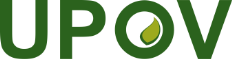 SUnión Internacional para la Protección de las Obtenciones VegetalesComité TécnicoQuincuagésima octava sesión
Ginebra, 24 y 25 de octubre de 2022TC/58/14Original: InglésFecha: 6 de octubre de 2022Cifras agregadas de ambas sesiones (mañana / tarde)Organización de exámenes DHE con información suministrada por el solicitanteCaracteres fisiológicos y de resistencia a las enfermedades en el examen DHETécnicas de tratamiento de datos en el examen DHECifra total de participantes 233211210Participantes de miembros de la UPOV199 179 178 Participantes de Estados observadores27 2427Participantes de organizaciones observadoras7 07Participantes que no habían asistido al TWP907273Visualizaciones de páginaVisualizaciones únicas de página274238Seminario webVisualizaciones totalesTranscripción de audio / subtítulosSeminario web 1 del TWP749 (EN)Seminario web 2 del TWP7614 (EN)Seminario web 3 del TWP1036 (EN)MARTES 12 DE ABRIL DE 2022: SEMINARIO WEB 1: Organización de exámenes DHE con información suministrada por el solicitantePonentes / PanelistasPonencias introductorias¿Qué son los cuestionarios técnicos en los formularios de solicitud?: - características utilizadas para el agrupamiento de variedades- método de obtención y otra información útil para distinguir las variedadesLeontino TaveiraSelección de variedades similares para organizar los exámenes DHE:	- constitución y mantenimiento de colecciones de variedades	- utilización de la información molecular para apoyar la organización de los ensayosManabu SuzukiMesa redondaAnthony Parker (Canadá),Cecile Marchenay (Países Bajos),Chris Barnaby (Nueva Zelandia), Leobigildo Cordova (México),Liz Scott (Reino Unido), Malerotho Lekoane y Hennie Venter (Sudáfrica) Sesión de preguntas y respuestasMIÉRCOLES, 13 DE ABRIL DE 2022: SEMINARIO WEB 2: Caracteres fisiológicos y de resistencia a las enfermedades en el examen DHE Ponentes / PanelistasPonencias introductoriasa) Requisitos básicos de los caracteres en el examen DHENik Hulseb) Orientaciones de la UPOV sobre los caracteres fisiológicos en el examen DHELeontino TaveiraMesa redondaChystelle Jouy (Francia),Gosia Blokker (Países Bajos),Stefânia Palma (Brasil),Yoshiyuki Ohno (Japón) Sesión de preguntas y respuestasJUEVES, 14 DE ABRIL DE 2022: SEMINARIO WEB 3: Técnicas de tratamiento de datos en el examen DHE Ponentes / PanelistasPonencias introductoriasa)	Introducción al documento TGP/8 Manabu Suzukib)	Criterio combinado interanualSally Watson (GB)c)	Metodología GAIAChristelle Lavaud (FR)d)	Integración de métodos y técnicas estadísticas en los programas informáticosThomas Drobeck (DE)Mesa redondaSamuel Ogola (Kenya);Yoshiyuki Ohno (Japón) Sesión de preguntas y respuestas